Новые документы в системе «Техэксперт: Нефтегазовый комплекс»за ноябрьНормы, правила, стандарты нефтегазового комплекса.53 документа (представлены наиболее интересные)Стандарт организации от 29.05.2020 N S.10.1-2020 «Насосы центробежные для нефтегазовой, нефтяной, нефтехимической и газовой промышленности. Общие технические условия».Стандарт организации от 04.08.2021 N S.20.1-2021 «Задвижки клиновые. Общие технические условия».Стандарт организации от 09.08.2021 N S.40.1-2021 «Емкостное оборудование стальное сварное. Общие технические условия».ГОСТ 32338-2022 от 10.10.2022 «Бензины. Определение МТБЭ, ЭТБЭ, ТАМЭ, ДИПЭ,метанола, этанола и трет-бутанола методом инфракрасной спектроскопии».ГОСТ ISO 3405-2022 от 10.10.2022 «Нефтепродукты. Определение фракционного составапри атмосферном давлении».ГОСТ 33361-2022 от 10.10.2022 «Нефть. Определение давления паров методом расширения».Основы правового регулирования нефтегазового комплекса.19 документов (представлены наиболее интересные) Приказ Ростехнадзора от 04.07.2022 N 209 «О внесении изменений в федеральные нормы и правила в области промышленной безопасности "Правила безопасности автогазозаправочных станций газомоторного топлива", утвержденные приказом Федеральной службы по экологическому, технологическому и атомному надзору от 15 декабря 2020 г. N 530».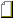  Приказ Министерства строительства и жилищно-коммунального хозяйства Российской Федерации от 20.10.2022 N 883/пр «О формировании перечней специализированных строительных ресурсов».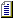  Приказ Минтруда России от 06.10.2022 N 631н «Об утверждении профессионального стандарта "Оператор по поддержанию пластового давления"». Письмо Ростехнадзора от 18.07.2022 N 14-00-09/1457 «Об ошибке во втором абзаце пункта 1586 федеральных норм и правил в области промышленной безопасности "Правила безопасности в нефтяной и газовой промышленности", утвержденных приказом Ростехнадзора от 15.12.2020 N 534».Комментарии, статьи, консультации13 консультаций ((представлены наиболее интересные) Какими нормативными документами регламентируются подготовительные работы с учетом обеспечения требований безопасности и ведения работ по ремонту скважин? КД на фланцы и трубопроводную арматуру, элементами которой являются фланцы, разрабатывают и утверждают по общим правилам, принятым в организации - разработчике КД или изготовителе арматуры. Количество предупреждающих колец на трубопроводе, транспортирующем водогазонефтяную смесь со скважины с давлением до 100 кг/см и температурой до плюс 90°С. О методике по расчету численности персонала, техники и оборудования для эксплуатации подземных газовых сетей. Определение фланца по ГОСТ 33259-2015.